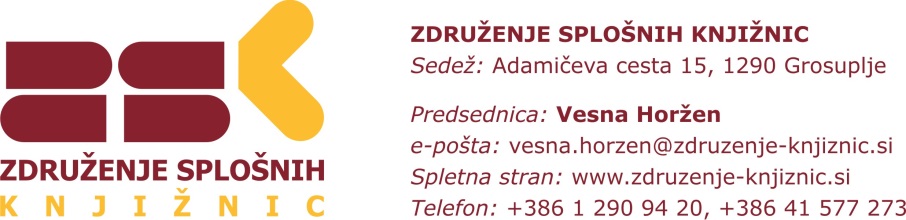 Naziv Branju prijazna občina so v letu 2018 prejele:OBČINA BREŽICE Občina Brežice prejme certifikat Branju prijazna občina zaradi svoje podpore in skrbi za dejavnosti, društva in organizacije, ki udejanjajo bralno kulturo na ustrezen, vsebinsko bogat način za različne cilje skupine, hkrati pa podpira tudi bolj strokoven pristop, zlasti pri ohranjanju spomina pomembne strokovnjake na področju slovenskega jezikoslovja. Vloga prikazuje bogato dejavnost, ki se zlasti odraža v številu inovativnih partnerstev med različnimi organizacijami, društvi in drugimi deležniki.MESTNA OBČINA CELJE  Občina Celje se izkazuje kot odličen primer zavedanja pomena tako knjižnične javne službe kot bralne kulture in pismenosti, saj neposredno ali posredno podpira številne literarne dejavnosti - tako na ljubiteljski in lokalni ravni kot tudi na visokem strokovnem nivojuKot mestna občina, ki se zaveda svoje tradicije in hkrati vpetosti v nov čas, podpira številne deležnike, ki se v mestu ukvarjajo s kulturo in literaturo, ter izvajajo različne kreativne projekte. Razveseljuje predvsem jasno razumevanje bralne kulture s konkretno vizijo za prihodnost – v smislu samega razvoja in povezovanja z drugimi področji človeškega ustvarjanja v občini in širše.OBČINA DIVAČA Občina Divača izkazuje pozitiven odnos do bralne kulture in pismenosti, kar potrjuje s sofinanciranjem knjižnične dejavnosti, večjim od povprečja,  in  podporo lokalnim kulturnim društvom in projektom. Vloga Občine Divača ustrezno izkazuje dejavnike, ki širijo bralno kulturo in so usmerjeni v različne ciljne skupine občanov, ter aktivnosti, ki so povezane s knjigo, literarno dediščino ali bralno kulturo. Posebej zgleden in vreden posnemanja  je običaj, ki ga v občinski upravi izvajajo nosilci lokalnih oblasti in ga je vredno izpostaviti: Odbor za negospodarstvo občine Divača, ki pokriva področje družbenih dejavnosti, namreč vsako sejo začnejo z glasnim branjem literarnih odlomkov domačih avtorjev. OBČINA DOLENJSKE TOPLICE Četudi premore majhno število prebivalcev, so prizadevanja Občine Dolenjske Toplice na področju spodbujanja branja in promocije bralne kulture vse prej kot majhna. Za uresničitev aktivnosti in ciljev na tem področju se povezuje z javnimi zavodi in lokalnim podjetjem Terme Dolenjske Toplice, s katerim prireja Topliško bralno noč, branje pod košnjami v Zdraviliškem parku in druga literarna branja znanih slovenskih avtorjev, namenjena lokalni in širši javnosti. Občina je aktivni del Rastoče knjige, v sklopu katere je že oblikovala 13 postaj, povezuje pa se tudi mednarodno s sodelovanjem pri Prušnikovi bralni znački.OBČINA DOMŽALE Občina Domžale osrednjo vlogo skrbi za branje in bralno kulturo sicer pripisuje Knjižnici Domžale, ki izvaja veliko število aktivnosti za najmlajše, mlade in odrasle, vendar se spretno povezuje z drugimi organizacijami kot so Kulturni dom Franca Bernika, Center za Mlade Domžale, vrtci in osnovne šole. Bolj prepoznavni projekti – mladinski literarni festival Bralnice pod Slamnikom, bralnice pod krošnjami ali branje brez meja – dokazujejo, da se občina dodobra zaveda pomena vložka v razvoj bralne kulture. Nezanemarljiv je tudi finančni prispevek občine Domžale za izdajo knjižnih del posameznikov, ki nastajajo tudi pod okriljem lokalnih kulturnih društev. OBČINA GROSUPLJEV vlogi občine Grosuplje se jasno in nesporno prepozna veliko pozornost in naklonjenost, ki jo občina z lastno podporo in s sodelovanjem svojih institucij izkazuje bralni pismenosti in bralni kulturi. Izjemno živahna dejavnost na področju knjige, branja, bralne pismenosti se izkazuje tako v že utirjenih občinskih, regionalnih in nacionalnih projektih, kot tudi v izjemno zanimivih lokalno obarvanih nadgradnjah teh projektov. Z odlično pripravljeno vlogo je občina dokazala, da se zaveda, kako pomembno je področje branja in knjige, da to področje tako vsebinsko kot tudi finančno podpira ter ne nazadnje tudi poznavanje vseh različnih dejavnosti in akterjev, ki v občinskem in regionalnem okviru izvajajo projekte na tem področju. OBČINA JESENICE Tako kot je kulturno raznolika občina Jesenice, so tudi njene aktivnosti na področju branja in bralne kulture, ki jih strateško spretno umešča v programe kulturno-umetnostne vzgoje. Posebno pozornost namenja skrbi za slovensko kulturo branja, govora in izražanja skozi finančno in moralno podporo aktivnostim Gledališča Toneta Čufarja, ki je pomemben nosilec kulture jezika in posredno tudi knjige in branja ter srednjih šol, z literarnim natečajem za odrasle »V zavetju besede« ter festivalom Verzionar. OBČINA MEDVODEObčina programe in projekte, ki pripomorejo k širjenju bralne kulture med občani, izdatno podpira v zavedanju in prepričanju, da je bralna pismenost temelj vseh drugih pismenosti. Tako finančna kot nematerialna podpora področju bralne kulture bistveno presega slovensko povprečje. V veliki meri sodeluje pri aktivnostih, povezanih z branjem, kjer deležniki k branju nagovarjajo različne starostne skupine občanov. Izvajane aktivnosti so različne, inovativne in prepoznavne v širši javnosti, kar je izraz dobrega sodelovanja z različnimi deležniki v lokalnem in širšem okolju.OBČINA VRHNIKA Občina Vrhnika je v letošnjem Cankarjevem letu spodbudila številne projekte na lokalni in mednarodni ravni na področju bralne kulture in branja. Odzvali so se številni javni in zasebni zavodi, društva, posamezniki, samostojni ustvarjalci, občine in Slovenci v tujini. Podpora, promocija, sofinanciranje in izvedba aktivnosti so na visokem nivoju in razpršene med mnoge deležnike. Velik prispevek k javni promociji bralne kulture gre tudi podpora s strani nosilcev lokalne oblasti, ki s svojo prisotnostjo dajejo vzgled in pomembnost bralne kulture za obstoj družbe kot celote. OBČINA ZREČE Občina Zreče izkazuje pozitiven in aktiven odnos do bralne kulture in pismenosti, kar potrjuje s podporo lokalnim društvom, projektom in programom. Občina skrbi in podpira razvoj bralne pismenosti pri svojih občanih na načine, ki so dostopni vsem, kar se izkazuje s številnimi stalnimi dejavnostmi in občasnimi projekti pri vseh ciljnih skupinah. Čeprav spada občina Zreče med manjše slovenske občine,  pri svojem trudu za dobro svojih občanov na področju spodbujanja branja ne zaostaja za večjimi lokalnimi skupnostmi. 